В соответствии с распоряжением Правительства Российской Федерации от 27 марта 2020 г. № 762-р, Указом Главы Республики Саха (Якутия) от 17 марта 2020 г. № 1055 «О введении режима повышенной готовности на территории Республики Саха (Якутия) и мерах по противодействию распространению новой коронавирусной инфекции (COVID-19)», Указом Главы Республики Саха (Якутия) от 27 марта 2020 г. № 1081 «О внесении изменений в Указ Главы Республики Саха (Якутия) от 17 марта 2020 г. № 1055 «О введении режима повышенной готовности на территории Республики Саха (Якутия) и мерах по противодействию распространению новой коронавирусной инфекции (COVID-19)», распоряжением главы муниципального образования «Ленский район» от 27 марта 2020 г. № 01-04-578/0 «О дополнительных мерах по недопущению завоза и распространения коронавирусной инфекции на территории МО «Ленский район» п о с т а н о в л я ю:Утвердить перечень непродовольственных товаров первой необходимости на территории муниципального образования «Ленский район» согласно приложению к настоящему постановлению.Определить соотношение товаров первой необходимости, указанных в Приложении к настоящему постановлению, в ассортиментном перечне предприятий торговли продуктами питания и предприятий торговли, специализирующихся на реализации непродовольственных товаров, не менее 80 %. Рекомендовать предприятиям торговли, реализующим непродовольственные товары первой необходимости, сократить количество работающих торговых объектов и перейти на дистанционное обслуживание покупателей.Главному специалисту общего отдела (Иванская Е. С.) разместить настоящее постановление на официальных сайтах муниципального образования «Ленский район».3.    Контроль исполнения настоящего постановления оставляю за собой.Перечень непродовольственных товаров первой необходимости1. Санитарно-гигиеническая маска2. Антисептик для рук3. Салфетки влажные4. Салфетки сухие5. Мыло туалетное6. Мыло хозяйственное7. Паста зубная8. Щетка зубная9. Бумага туалетная10. Гигиенические прокладки11. Стиральный порошок12. Подгузники детские13. Спички14. Свечи15.  Шампунь16. Крем от опрелостей детский17. Бутылочка для кормления18. Соска-пустышка19. Синтетические моющие средства20. Бензин автомобильный21. Дизельное топливо22. Зоотовары (включая корма для животных и ветеринарные препараты)23. Похоронные принадлежности24. Очки, линзы и их частиМуниципальное образование«ЛЕНСКИЙ РАЙОН»Республики Саха (Якутия)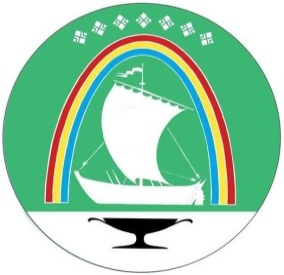 Саха Өрөспүүбүлүкэтин «ЛЕНСКЭЙ ОРОЙУОН» муниципальнайтэриллиитэПОСТАНОВЛЕНИЕ                  УУРААХг. Ленск                      Ленскэй кот «_30» _марта_ 2020 года                                                   №  _01-03-144/0_от «_30» _марта_ 2020 года                                                   №  _01-03-144/0_Об утверждении перечня непродовольственных товаров первой необходимости на территории муниципального образования «Ленский район»Глава                                   Ж. Ж. АбильмановПриложение к постановлению главы«__» _________ 2020 г.                                                                                                 № _________________Заместитель главы по инвестиционной и экономической политикеА.В. Черепанов